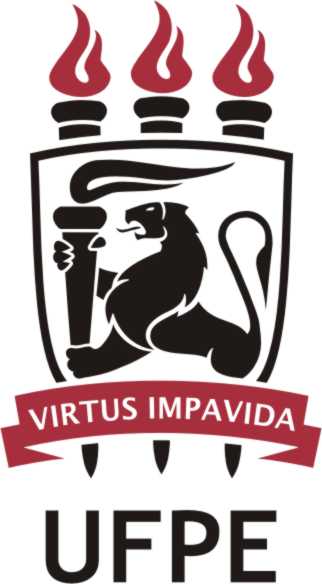 	Universidade Federal de Pernambuco	Programa de Pós-graduação Mestrado Profissional em Ensino de Geografia	Av. dos Funcionários, s/n 	CFCH 6º andar	Cidade Universitária	Recife, PE 50740-520Recife, .. de ... de 20..SOLICITAÇÃO DE DISPENSA DE ESTÁGIO DE DOCÊNCIAEu, _____________________________________________________________, discente do curso de doutorado, portador do CPF ______________________, solicito dispensa de estágio de docência à Coordenação do Programa de Pós-graduação Mestrado Profissional em Ensino de Geografia da Universidade Federal de Pernambuco, conforme documentação comprobatória, apresentada em anexo, de atuação como docente no ensino superior, por no mínimo dois semestres, em disciplinas compatíveis com a área de pesquisa do Programa.Atenciosamente,________________________________________Instrução: # Enviar este documento preenchido e assinado para protocolo@ufpe.br, solicitando abertura de processo para Coordenação de Pós-Graduação Mestrado Profissional em Ensino de Geografia em Rede, acompanhado de declaração  emitida  pela  instituição  na  qual  atuou  como  docente,  comprovando  a  atividade  de docência realizada no ensino superior (disciplinas ministradas, curso, período, carga horária), por no mínimo dois semestres, em disciplinas  compatíveis  com  a  área  de  pesquisa  do  Programa.